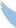 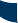 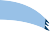 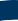 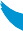 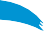 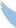 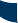 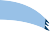 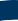 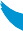 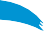 				The Gateway to Lake TilleryTown of NorwoodRequest for ProposalIBR 223 - 200 Street PavingBids are due October 30, 2023Town of NORWOOD, North CarolinaREQUEST FOR PROPOSAL ONSTREET PAVINGPursuant to General Statues of North Carolina, Section 143-131 as amended bids and proposals, subject to the conditions and specifications herein, are invited for Street Paving. All bids will be received by the Town of Norwood until 2:00 p.m. on  October 30, 2023.  Final approval will be made by the Norwood Board of Commissioners.Inquiries regarding this solicitation should be directed to Ray Allen, Town Manager, at (704)474-3416 or email at ray.allen@norwoodgov.com.Specifications are as follows:All asphalt used in construction of this project shall consist of all elements covered by Section 610 of the Standard Specifications. All asphalt binder for plant mix used in this project shall consist of all elements covered by Section 620 of the Standard Specification except for adjustments in price. Bid Proposals must be shown on the attached bid form as a lump sum as follows:All costs associated in raising utilities (sewer manholes, water valve boxes, etc). or removal/hauling away existing asphalt during paving operations shall be included in the lump sum price bid.All bids must include three references which will provide information on work performance pertaining to jobs of similar size and scope. Also, include a summary of your company’s work capacity (crew size, machinery type, etc.)Quantities shown on the bid forms are estimates only. Actual amounts may vary.All work must be completed by May 31, 2024.`Instructions to Bidders Town of Norwood Street PavingIt is the intent of this RFP package to specify the Town of Norwood’s provisions for Street Paving Contract.The Town of Norwood reserves the right to reject any and all bids, including, without limitation, the right to reject any or all non-conforming, non-responsive, unbalanced, or conditional bids and to reject the bid of any bidder if the Town believes it would not be in the best interest of the Town to make an award to that bidder. The Town of Norwood also reserves the right to waive informalities.The Bidder must submit their quotation on the enclosed Quotation Form.Bids may be rejected if they show any omissions, alterations, or unauthorized additions to the form, or for conditional bids, or for any irregularities of any kind.No additional charges OF ANY KIND will be allowed on the awarded vendor’s invoices. Any and all costs for the bidder, including freight/delivery charges MUST be included in the bidder’s quotation. Terms of payment must also be noted, or Terms of Net 30 will be applicable.All questions concerning these bid requirements and/or specifications are to be forwarded in writing to Ray Allen, Town Administrator, no later than October 19 at 4:00 pm. In order to be fair to all known bidders, no oral interpretations will be given to any bidder as to the meaning of the specification documents or any other part of this package. In the event of a major change to requirements and/or specifications, the Town reserves the right to postpone the bid opening, with advance notice via Addendum to all known bidders.This contract shall be awarded to the lowest responsive, responsible bidder, taking into consideration quality, performance, and time of delivery. The Town of Norwood reserves the right to reject any and all bids, including, without limitation, the right to reject any or all non-conforming, non-responsive, unbalanced, or conditional bids and to reject the bid of any bidder if the Town believes that it would not be in the best interest of the Town to make an award to that bidder.The Town of Norwood intends to contract with the qualified firm whose proposal is deemed to be the most advantageous to the Town of Norwood’s departments and staff. No contract shall be awarded solely based on price. Only those proposals determined to meet all the requirements of this Request for Proposal will be given consideration.Quotations and all supporting documentation as required in these specifications must be submitted in a sealed envelope, addressed to:Town of NorwoodAttn: Ray Allen Town AdministratorP.O. Box 697212 South Main StreetNorwood, NC 28128Street Paving Bid ENCLOSEDThe Town of Norwood reserves the right to evaluate all bids especially where there is a wide range in specifications or to reject any and all bids and proposals, and further specifically reserves the right to make the award and/or awards in the best interest of the Town of Norwood.Contact Information:Ray Allen-Town Administrator704-474-3416Valerie Greene-Town Clerk 704-474-3416Luke Melton-Finance Director  704-474-3416Stephen Mull-Public Works Dir.704-474-3416Special Terms and Conditions for Street Paving ContractSummary:  Bidders please note: This Request for Bids and Proposals includes provisions for the Town of Norwood Street Paving Contract.Bids are to be submitted in accordance with the enclosed specifications and these Special Terms and Conditions, both of which require doing all that is necessary, proper, or incidental to the furnishing of the materials identified herein. All things not expressly stated in the attached specifications or Special Terms and Conditions but involved in carrying them out must be included in bidder’s proposal as though they were specifically stated.Notice to Bidders: All bids are subject to the provisions of the Special Terms and Conditions specific to this Request for Quotation and the Specifications. The Town of Norwood objects to and will not evaluate or consider any additional terms and conditions submitted with a bidder response. This applies to any response appearing in or attaché to the document as part of the bidder’s response. This applies to any response appearing in or attached to the documents as part of the bidder’s response. DO NOT ATTACH ANY ADDITIONAL TERMS AND CONDITIONS. By execution anddelivery of a proposal, the bidder agrees that any additional terms and conditions, whether submitted purposely or inadvertently, shall have no force or effect. It shall be the bidder’s responsibility to read this entire document, review all enclosures and attachments, and comply with all requirements specified herein.Issuing Office: This bid is issued by the Town of Norwood, P.O. Box 697, Norwood, North Carolina 28128. All correspondence and inquiry should be made to this address. Telephone number (704)474-3416, Fax Number (704)474-3201.Clarifications/Interpretations: Any and all questions regarding this document must be addressed to the Town of Norwood Town Administrator. Any and all revisions to this document shall be made only by written addendum from the Town of Norwood. Therefore, no oral statements by any person shall modify or otherwise affect the terms, conditions, or specifications stated in this request for bids and proposals. The bidder is cautioned that the requirements of this bid can be altered only by written addendum and that verbal communications from whatever source are of no effect.Minor Deviations/Exceptions to Specifications: Minor deviations from the provisions of these specifications may be considered to permit manufactures to follow their standard manufacturing processes; however, all proposed minor deviations must be explained in detail and submitted within the exceptions to specifications, time frame identified herein.The Town of Norwood reserves the right to postpone bid openings for its own convenience.Nonconforming Terms and Conditions: A bid response that includes terms and conditions in this bid document is subject to rejection as non-responsive. The Town of Norwood reserves the right to permit the bidder/vendor to withdraw nonconformingterms and conditions from its bid response prior to a determination by the Town of Norwood of non-responsiveness.Bidders Submittals: Bidder must furnish all information requested herein including descriptive literature and/or complete specifications covering the products offered. Reference to literature submitted with a previous bid will not satisfy this provision. Bids which do not comply with these requirements will be subject to rejection. All documents submitted should bear the name of the bidder.Expenses incurred in Preparing Bid: The Town of Norwood accepts no responsibility for any expense incurred by the bidder in the preparation and presentation of a bid. Such expenses shall be borne exclusively by the bidder.Tax Exemptions: The Town of Norwood is exempt from Federal Excise Tax but not State and Local Sales Tax. Sales tax should not be included in bid prices but may be added as separate items.Evaluation and Selection of Bids: The evaluation of bids shall center on the match between the stated specification requirements in the final bid request and the vendor’s proposed materials/equipment including selection of the lowest responsible/responsive bidder with consideration of past performance, service record and reliability.The statutory provisions controlling purchasing by local governments in N.C. (RE: G.S. 143) includes selection standards for use in making awards. The provision reads, “A;; contracts shall be awarded to the lowest responsible bidder taking into consideration quality, performance and the time specified in the bids for performance of the contract.The Town of Norwood reserves the right to accept or reject any or all bids and proposals further specifically reserves the right to make the award of awards in the best interest of the Town of Norwood.	Indemnification: The bidder/vendor covenants to save, defend, keep harmless and indemnify the Town of Norwood and all of its officers, departments, agencies, agents and employees from and against all claims, loss, damage, injury, fines, penalties and cost-including court costs and attorney’s fees, charges, liability and exposure, however caused resulting from, arising out of, or in any way connected with the bidder’s/vendor’s negligent performance or nonperformance of the terms of the contract.Assignment: During the performance of the contract, the bidder/vendor shall not assign, transfer, convey, sublet, or otherwise dispose of any award of or any or all its tights, title, or interest therein, without the prior written consent of the Town of Norwood.All bids shall be made firm for no less than ninety (90) days.Invoices and Payments: All invoices and packaging slip must bear Purchase Order number issued for that order. The Town is not exempt from sales tax. The tax must be shown as separate items on invoice.Paving Bid FormTotal Lump Sum Bid: $	BidderNC License NumberAddressCity/State/ZipContact PersonSignature of OwnerContract PeriodItem QuantityPrice per Ton/Sq. YardAsphalt  Ton